新 书 推 荐中文书名：《你好压力，我很好》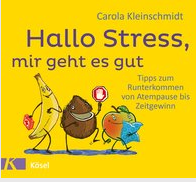 英文书名：Hello Stress, I’m Doing Fine: Ideas for decompressing         德文书名：Hallo Stress, mir geht es gut作    者：Carola Kleinschmidt   出 版 社：Verlagsgruppe Random House GmbH       代理公司：ANA/ Susan Xia 页    数：48页出版时间：2018年5月代理地区：中国大陆、台湾审读资料：电子稿类    型：心理励志内容简介：许多有用的小窍门压力韧性专家卡罗拉·克莱因施密特（Carola Kleinschmidt）提供了一个充满了对压力时代有用提示的聚宝盆。篮子里的每一种水果都代表着一种特定的策略。苹果提醒我们要深呼吸。柠檬指出，压力不是一种惩罚，而是一种机会。甜瓜会问，这一切是否真的那么难，葡萄会防止我们在多任务处理中纠缠在一起。在这些水果的帮助下，即使事情变得糟糕或混乱，你也会继续前进，而不是精疲力竭——这样压力就不会产生更大的压力。•面对混乱不堪保持坚强•来自成功的培训口袋系列：所有书籍已售出超过43万册（更多图书，请访问www.kleberater.de）。作者简介：卡罗拉·克莱因施密特（Carola Kleinschmidt）是生物学家和记者，多年来一直参与到职业领域的健康问题中。她还举办了关于工作与生活平衡的研讨会。谢谢您的阅读！请将反馈信息发至：夏蕊（Susan Xia）安德鲁·纳伯格联合国际有限公司北京代表处北京市海淀区中关村大街甲59号中国人民大学文化大厦1705室邮编：100872电话：010-82504406传真：010-82504200Email：susan@nurnberg.com.cn 网址：http://www.nurnberg.com.cn
微博：http://weibo.com/nurnberg豆瓣小站：http://site.douban.com/110577/